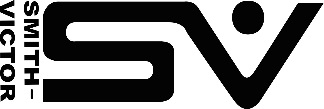 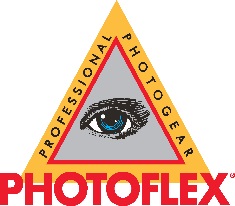 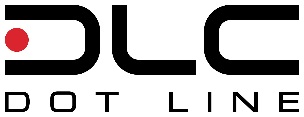 JUST IN TIME FOR THE HOLIDAYS SAVE BIG on listed products purchased Nov. 15 through Dec. 31, 2018. 
Rebate submission must be postmarked no later than Jan. 31, 2019.  2018 REBATE FORM  PLEASE SUBMIT THE FOLLOWING:Original sales receipt from Smith-Victor dealer (Products must be purchased from a U.S. dealer).Actual Smith-Victor product bar code and serial number labels which must be cut from each actual Smith-Victor product package. Scanned images or copies will not be accepted. A completed Rebate Coupon for your purchases (See your dealer or download from Smith-Victor.com).For questions, contact Smith-Victor Customer Service at 800-782-6886.Checks in U.S. dollars can only be sent to U.S. mailing addresses.Fill in the following and submit to us with all requested informationName:__________________________________________________________________Signature:_______________________________________________________________Make check payable to:____________________________________________________Address (where to mail the check)City_______________________________________State___________________ZIP _________Phone: (___) - _______________  E-mail address__________________________Mail Rebate Request to:PromarkBRANDS/Smith-Victor Rebate1268 Humbracht Circle, Bartlett, Illinois 60103Check off products being submitted:                                                      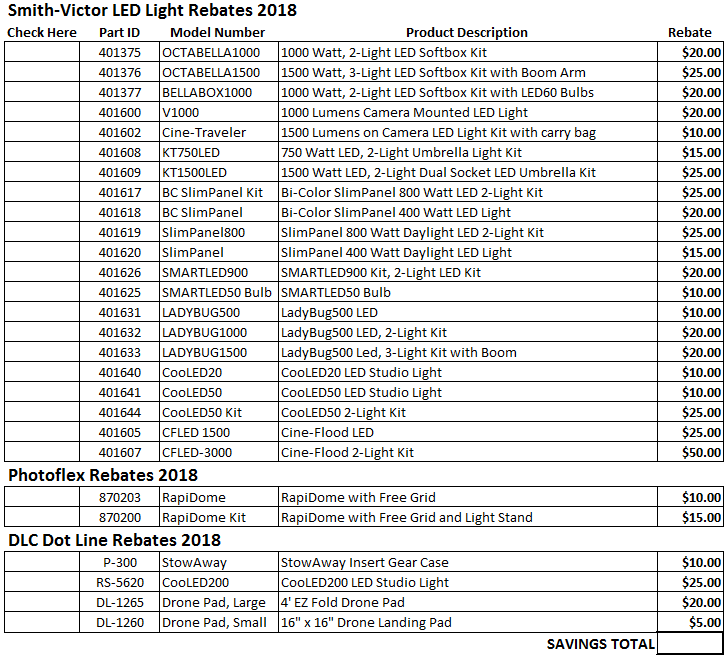 